CERERE PENTRU EMITEREA AVIZULUI ARHITECTULUI ȘEF PENTRU PUZ / PUDCătre Primăria Municipiului Deva, Direcția  Urbanism, PrivatizareNr. .................... din ..............................	Subsemnatul(1)....................................................................., CNP ..................................................., cu domiciliul/sediul(2) în judeţul .................................................................................., municipiul/oraşul/comuna.................................................................................., satul ........................................, sectorul ......, cod poştal ...................., str. .................................................. nr. .........., bl. .........., sc. .........., et. .........., ap. .........., telefon/fax ........................................, email ........................................................, în calitate de reprezentant al ....................................................................................., CUI ............................................................................       În conformitate cu prevederile Legii nr. 350/2001 privind amenajarea teritoriului şi urbanismul, cu modificările şi completările ulterioare, solicit emiterea Avizului Arhitectului Șef în scopul(3): ..........................................................................................................................................................................................................................................................................................................................................................în conformitate cu Certificatul de Urbanism nr. ............................ din data de .......................................... și, cu Avizul de Oportunitate(4) nr. ........................................................................................................................., pentru imobilul/terenul situat în județul ..........................................................., municipiul/orașul/comuna ........................................................................................., satul .................................................................., sectorul ........., cod poștal ....................., Str. ......................................................................................., Nr. ...., Bl ....., Sc. ....., Et. ....., Ap. ........., sau identificat prin .....................................................................................        Se va depune atât  în format analogic cât și digital-stereo 70.Data............................................................Semnătura............................................................(numele, prenumele şi semnătura) Observaţii:	(1) Numele şi prenumele solicitantului: persoană fizică sau reprezentant al firmei (persoană juridică), cu precizarea denumirii acesteia, precum şi a calităţii solicitantului în cadrul firmei.	(2) Adresa solicitantului: pentru persoană fizică se completează cu date privind domiciliul acesteia; pentru persoană juridică se completează cu date privind sediul social al firmei.	(3) Denumirea investiţiei/operaţiunii propuse.	(4) Se va completa doar în cazul cererii pentru emiterea Avizului Arhitectului Șef pentru P.U.Z.JUDEȚUL HUNEDOARA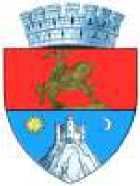 MUNICIPIUL DEVA
PRIMĂRIA MUNICIPIULUI DEVADeva, Piața Unirii, Nr. 4
dpo@primariadeva.roDECLARAȚIE / ACORDSubsemnatul /a / Firma 	 ,reprezentat/ă prin 	, posesor/posesoare al/aBI/CI Pașaport seria ___, nr. 	, CUI 	, cudomiciliul / sediul în județul 	, mun./oraș/comuna	, satul 	, strada 	 	, nr. 	, bloc 	, scara 	, etaj 	, apartament ___ prin prezenta declar că:• Am fost informat/ă că Primăria Deva / Serviciile Publice subordonate Consiliului Local Deva prelucrează date cu caracter personal în scopul și pentru îndeplinirea atribuțiilor legale ale instituției.• Am luat la cunoștință din cererea/declarația depusă și din actele anexate la5	5	5	JL	5aceasta, vor fi prelucrate de Primăria Deva / Serviciile Publice subordonate Consiliului Local Deva cu respectarea prevederilor Regulamentului (UE) 679/2016 privind protecția persoanelor fizice în ceea ce privește prelucrarea datelor cu caracter personal, și libera circulație a acestor date.• Am fost informat/ă că, în conformitate cu prevederile Regulamentului nr. 679 din 27 aprilie 2016 privind protecția persoanelor fizice în ceea ce privește prelucrarea datelor cu caracter personal și libera circulație a acestor date, beneficiez de următoarele drepturi: dreptul de informare, dreptul de acces la date, dreptul de rectificare, dreptul la ștergerea datelor („dreptul de a fi uitat”), dreptul la portabilitatea datelor, dreptul la opoziție, dreptul de a nu fi supus unei decizii individuale automate.Sunt de acord că Primăria Deva/ Serviciile Publice subordonate Consiliului Local Deva să mă contacteze, în scopul soluționării cererii depuse prin:e-mail:	telefon:	Data                                           Semnătura